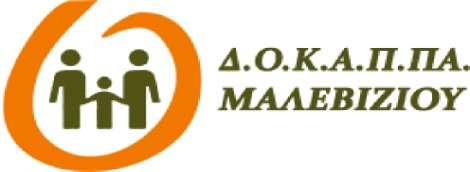 Αποτελέσματα επιλογής Βρεφών και Νηπίων Μέσω Δήμου και μέσω ΕΣΠΑ (Voucher) στους Παιδικούς Σταθμούς του ΔΟΚΑΠΠΑΜ.O Δημοτικός Οργανισμός Κοινωνικής Αλληλεγγύης Προστασίας και Παιδείας Μαλεβιζίου ενημερώνει τους ενδιαφερόμενους γονείς για τα αποτελέσματα του ΕΣΠΑ (Voucher) στους Παιδικούς/Βρεφονηπιακούς Σταθμούς του ΔΟΚΑΠΠΑΜ. Τα αποτελέσματα του Δήμου (τροφεία) θα αναρτηθούν την Παρασκευή 3/9/2021.Στο πεδίο "Αποτέλεσμα Κατάταξης" θα δείτε τα εξής: Επιλέχθηκε = Έχει επιλεχθεί στο συγκεκριμένη Σταθμό 1ης ΕπιλογήςΈχει Εξαιρεθεί = Έχει επιλεχθεί σε άλλη επιλογή σταθμού που είχε δηλώσει.Δεν Επιλέχθηκε = θεωρείται ότι δεν έχει επιλεχθεί σε κάποιο Σταθμό προς το παρόν. Σε περίπτωση που θα προκύψουν κενές θέσεις, η υπηρεσία μας θα ενημερώσει τους επιλαχόντες βάση τη λίστα κατάταξης σύμφωνα με τον αριθμό πρωτοκόλλου (κριτήριο κατάταξης) όπως έχει αναρτηθεί.Βρεφονηπιακός Αγίας ΠελαγίαςΒρεφονηπιακός Αγίας ΠελαγίαςΒρεφονηπιακός Αγίας ΠελαγίαςΒρεφονηπιακός Αγίας ΠελαγίαςΒρεφονηπιακός Αγίας ΠελαγίαςΒρεφονηπιακός Αγίας ΠελαγίαςΒρεφονηπιακός Αγίας ΠελαγίαςΒρεφονηπιακός Αγίας ΠελαγίαςΒρεφονηπιακός Αγίας ΠελαγίαςΑ2. Βρέφη (1,5 ετών έως 2,5 ετών)Α2. Βρέφη (1,5 ετών έως 2,5 ετών)Α2. Βρέφη (1,5 ετών έως 2,5 ετών)Α2. Βρέφη (1,5 ετών έως 2,5 ετών)Α2. Βρέφη (1,5 ετών έως 2,5 ετών)Α2. Βρέφη (1,5 ετών έως 2,5 ετών)Α2. Βρέφη (1,5 ετών έως 2,5 ετών)Α2. Βρέφη (1,5 ετών έως 2,5 ετών)Α2. Βρέφη (1,5 ετών έως 2,5 ετών)A/AΑ/Α Πρωτ.Σειρά Προτίμησης ΣταθμούΑποτέλεσμα ΚατάταξηςΑποτέλεσμα ΚατάταξηςΑποτέλεσμα ΚατάταξηςΑποτέλεσμα Κατάταξης1341Επιλογή 1ΕπιλέχθηκεΕπιλέχθηκεΕπιλέχθηκεΕπιλέχθηκε2346Επιλογή 1ΕπιλέχθηκεΕπιλέχθηκεΕπιλέχθηκεΕπιλέχθηκε3406Επιλογή 1ΕπιλέχθηκεΕπιλέχθηκεΕπιλέχθηκεΕπιλέχθηκε4409Επιλογή 1ΕπιλέχθηκεΕπιλέχθηκεΕπιλέχθηκεΕπιλέχθηκε5422Επιλογή 1ΕπιλέχθηκεΕπιλέχθηκεΕπιλέχθηκεΕπιλέχθηκε6450Επιλογή 1ΕπιλέχθηκεΕπιλέχθηκεΕπιλέχθηκεΕπιλέχθηκε7539Επιλογή 1ΕπιλέχθηκεΕπιλέχθηκεΕπιλέχθηκεΕπιλέχθηκε8541Επιλογή 1ΕπιλέχθηκεΕπιλέχθηκεΕπιλέχθηκεΕπιλέχθηκε9558Επιλογή 1ΕπιλέχθηκεΕπιλέχθηκεΕπιλέχθηκεΕπιλέχθηκε10350Επιλογή 3Έχει εξαιρεθείΈχει εξαιρεθείΈχει εξαιρεθείΈχει εξαιρεθεί11469Επιλογή 3ΕπιλέχθηκεΕπιλέχθηκεΕπιλέχθηκεΕπιλέχθηκε12495Επιλογή 3ΕπιλέχθηκεΕπιλέχθηκεΕπιλέχθηκεΕπιλέχθηκεΣύνολο ΑιτήσεωνΣύνολο ΑιτήσεωνΣύνολο Αιτήσεων12121212Σύνολο Αιτήσεων που επιλέχθηκανΣύνολο Αιτήσεων που επιλέχθηκανΣύνολο Αιτήσεων που επιλέχθηκαν11111111Δυναμικότητα τάξης με ΕΣΠΑ/ΤΡΟΦΕΙΑΔυναμικότητα τάξης με ΕΣΠΑ/ΤΡΟΦΕΙΑΔυναμικότητα τάξης με ΕΣΠΑ/ΤΡΟΦΕΙΑ20202020Βρεφονηπιακός Αγίας ΠελαγίαςΒρεφονηπιακός Αγίας ΠελαγίαςΒρεφονηπιακός Αγίας ΠελαγίαςΒρεφονηπιακός Αγίας ΠελαγίαςΒρεφονηπιακός Αγίας ΠελαγίαςΒρεφονηπιακός Αγίας ΠελαγίαςΒρεφονηπιακός Αγίας ΠελαγίαςΒρεφονηπιακός Αγίας ΠελαγίαςΒρεφονηπιακός Αγίας ΠελαγίαςΑ3. Νήπια (2,5 ετών έως 4 ετών)Α3. Νήπια (2,5 ετών έως 4 ετών)Α3. Νήπια (2,5 ετών έως 4 ετών)Α3. Νήπια (2,5 ετών έως 4 ετών)Α3. Νήπια (2,5 ετών έως 4 ετών)Α3. Νήπια (2,5 ετών έως 4 ετών)Α3. Νήπια (2,5 ετών έως 4 ετών)Α3. Νήπια (2,5 ετών έως 4 ετών)Α3. Νήπια (2,5 ετών έως 4 ετών)#Α/Α Πρωτ.Σειρά Προτίμησης ΣταθμούΑποτέλεσμα ΚατάταξηςΑποτέλεσμα Κατάταξης1345Επιλογή 1ΕπιλέχθηκεΕπιλέχθηκε2405Επιλογή 1ΕπιλέχθηκεΕπιλέχθηκε3482Επιλογή 1ΕπιλέχθηκεΕπιλέχθηκε4503Επιλογή 1ΕπιλέχθηκεΕπιλέχθηκε5518Επιλογή 1ΕπιλέχθηκεΕπιλέχθηκε6529Επιλογή 1ΕπιλέχθηκεΕπιλέχθηκε7540Επιλογή 1ΕπιλέχθηκεΕπιλέχθηκε8573Επιλογή 1ΕπιλέχθηκεΕπιλέχθηκε9403Επιλογή 3Έχει εξαιρεθείΈχει εξαιρεθεί10473Επιλογή 3Έχει εξαιρεθείΈχει εξαιρεθείΣυνολο ΑιτήσεωνΣυνολο ΑιτήσεωνΣυνολο Αιτήσεων1010Συνολο Αιτήσεων που επιλέχθηκανΣυνολο Αιτήσεων που επιλέχθηκανΣυνολο Αιτήσεων που επιλέχθηκαν88Δυναμικότητα τάξης με ΕΣΠΑ/ΤΡΟΦΕΙΑΔυναμικότητα τάξης με ΕΣΠΑ/ΤΡΟΦΕΙΑΔυναμικότητα τάξης με ΕΣΠΑ/ΤΡΟΦΕΙΑ4040Βρεφονηπιακός ΓαζίουΒρεφονηπιακός ΓαζίουΒρεφονηπιακός ΓαζίουΒρεφονηπιακός ΓαζίουΒρεφονηπιακός ΓαζίουΒρεφονηπιακός ΓαζίουΒρεφονηπιακός ΓαζίουΒρεφονηπιακός ΓαζίουΒρεφονηπιακός ΓαζίουΑ2. Βρέφη (1,5 ετών έως 2,5 ετών)Α2. Βρέφη (1,5 ετών έως 2,5 ετών)Α2. Βρέφη (1,5 ετών έως 2,5 ετών)Α2. Βρέφη (1,5 ετών έως 2,5 ετών)Α2. Βρέφη (1,5 ετών έως 2,5 ετών)Α2. Βρέφη (1,5 ετών έως 2,5 ετών)Α2. Βρέφη (1,5 ετών έως 2,5 ετών)Α2. Βρέφη (1,5 ετών έως 2,5 ετών)Α2. Βρέφη (1,5 ετών έως 2,5 ετών)#Α/Α Πρωτ.Σειρά Προτίμησης ΣταθμούΑποτέλεσμα ΚατάταξηςΑποτέλεσμα Κατάταξης1315Επιλογή 1ΕπιλέχθηκεΕπιλέχθηκε2316Επιλογή 1ΕπιλέχθηκεΕπιλέχθηκε3318Επιλογή 1ΕπιλέχθηκεΕπιλέχθηκε4320Επιλογή 1ΕπιλέχθηκεΕπιλέχθηκε5324Επιλογή 1ΕπιλέχθηκεΕπιλέχθηκε6325Επιλογή 1ΕπιλέχθηκεΕπιλέχθηκε7326Επιλογή 1ΕπιλέχθηκεΕπιλέχθηκε8329Επιλογή 1ΕπιλέχθηκεΕπιλέχθηκε9330Επιλογή 1ΕπιλέχθηκεΕπιλέχθηκε10333Επιλογή 1ΕπιλέχθηκεΕπιλέχθηκε11334Επιλογή 1Δεν επιλέχθηκεΔεν επιλέχθηκε12343Επιλογή 1Δεν επιλέχθηκεΔεν επιλέχθηκε13348Επιλογή 1Δεν επιλέχθηκεΔεν επιλέχθηκε14374Επιλογή 1Δεν επιλέχθηκεΔεν επιλέχθηκε15378Επιλογή 1Δεν επιλέχθηκεΔεν επιλέχθηκε16379Επιλογή 1Δεν επιλέχθηκεΔεν επιλέχθηκε17380Επιλογή 1Δεν επιλέχθηκεΔεν επιλέχθηκε18385Επιλογή 1Δεν επιλέχθηκεΔεν επιλέχθηκε19398Επιλογή 1Δεν επιλέχθηκεΔεν επιλέχθηκε20401Επιλογή 1Δεν επιλέχθηκεΔεν επιλέχθηκε21416Επιλογή 1Δεν επιλέχθηκεΔεν επιλέχθηκε22423Επιλογή 1Δεν επιλέχθηκεΔεν επιλέχθηκε23439Επιλογή 1Δεν επιλέχθηκεΔεν επιλέχθηκε24444Επιλογή 1Δεν επιλέχθηκεΔεν επιλέχθηκε25455Επιλογή 1Δεν επιλέχθηκεΔεν επιλέχθηκε26464Επιλογή 1Δεν επιλέχθηκεΔεν επιλέχθηκε27469Επιλογή 1Έχει εξαιρεθείΈχει εξαιρεθεί28489Επιλογή 1Δεν επιλέχθηκεΔεν επιλέχθηκε29493Επιλογή 1Δεν επιλέχθηκεΔεν επιλέχθηκε30510Επιλογή 1Δεν επιλέχθηκεΔεν επιλέχθηκε31520Επιλογή 1Δεν επιλέχθηκεΔεν επιλέχθηκε32522Επιλογή 1Δεν επιλέχθηκεΔεν επιλέχθηκε33523Επιλογή 1Δεν επιλέχθηκεΔεν επιλέχθηκε34549Επιλογή 1Δεν επιλέχθηκεΔεν επιλέχθηκε35552Επιλογή 1Δεν επιλέχθηκεΔεν επιλέχθηκε36571Επιλογή 1Δεν επιλέχθηκεΔεν επιλέχθηκε37572Επιλογή 1Δεν επιλέχθηκεΔεν επιλέχθηκε38314Επιλογή 2Έχει εξαιρεθείΈχει εξαιρεθεί39317Επιλογή 2Έχει εξαιρεθείΈχει εξαιρεθεί40319Επιλογή 2Έχει εξαιρεθείΈχει εξαιρεθεί41350Επιλογή 2Έχει εξαιρεθείΈχει εξαιρεθεί42369Επιλογή 2Δεν επιλέχθηκεΔεν επιλέχθηκε43390Επιλογή 2Δεν επιλέχθηκεΔεν επιλέχθηκε44421Επιλογή 2Δεν επιλέχθηκεΔεν επιλέχθηκε45427Επιλογή 2Δεν επιλέχθηκεΔεν επιλέχθηκε46433Επιλογή 2Δεν επιλέχθηκεΔεν επιλέχθηκε47468Επιλογή 2Δεν επιλέχθηκεΔεν επιλέχθηκε48495Επιλογή 2Δεν επιλέχθηκεΔεν επιλέχθηκε49532Επιλογή 2Δεν επιλέχθηκεΔεν επιλέχθηκε50563Επιλογή 2Δεν επιλέχθηκεΔεν επιλέχθηκε51564Επιλογή 2Δεν επιλέχθηκεΔεν επιλέχθηκεΣυνολο ΑιτήσεωνΣυνολο ΑιτήσεωνΣυνολο Αιτήσεων5151Συνολο Αιτήσεων που επιλέχθηκανΣυνολο Αιτήσεων που επιλέχθηκανΣυνολο Αιτήσεων που επιλέχθηκαν1010Δυναμικότητα τάξης με ΕΣΠΑ/ΤΡΟΦΕΙΑΔυναμικότητα τάξης με ΕΣΠΑ/ΤΡΟΦΕΙΑΔυναμικότητα τάξης με ΕΣΠΑ/ΤΡΟΦΕΙΑ1212Βρεφονηπιακός ΓαζίουΒρεφονηπιακός ΓαζίουΒρεφονηπιακός ΓαζίουΒρεφονηπιακός ΓαζίουΒρεφονηπιακός ΓαζίουΒρεφονηπιακός ΓαζίουΒρεφονηπιακός ΓαζίουΒρεφονηπιακός ΓαζίουΒρεφονηπιακός ΓαζίουΑ3. Νήπια (2,5 ετών έως 4 ετών)Α3. Νήπια (2,5 ετών έως 4 ετών)Α3. Νήπια (2,5 ετών έως 4 ετών)Α3. Νήπια (2,5 ετών έως 4 ετών)Α3. Νήπια (2,5 ετών έως 4 ετών)Α3. Νήπια (2,5 ετών έως 4 ετών)Α3. Νήπια (2,5 ετών έως 4 ετών)Α3. Νήπια (2,5 ετών έως 4 ετών)Α3. Νήπια (2,5 ετών έως 4 ετών)#Α/Α Πρωτ.Σειρά Προτίμησης ΣταθμούΣειρά Προτίμησης ΣταθμούΑποτέλεσμα ΚατάταξηςΑποτέλεσμα Κατάταξης1328Επιλογή 1Επιλογή 1ΕπιλέχθηκεΕπιλέχθηκε2331Επιλογή 1Επιλογή 1ΕπιλέχθηκεΕπιλέχθηκε3332Επιλογή 1Επιλογή 1ΕπιλέχθηκεΕπιλέχθηκε4335Επιλογή 1Επιλογή 1ΕπιλέχθηκεΕπιλέχθηκε5336Επιλογή 1Επιλογή 1ΕπιλέχθηκεΕπιλέχθηκε6337Επιλογή 1Επιλογή 1ΕπιλέχθηκεΕπιλέχθηκε7339Επιλογή 1Επιλογή 1ΕπιλέχθηκεΕπιλέχθηκε8340Επιλογή 1Επιλογή 1ΕπιλέχθηκεΕπιλέχθηκε9342Επιλογή 1Επιλογή 1ΕπιλέχθηκεΕπιλέχθηκε10344Επιλογή 1Επιλογή 1ΕπιλέχθηκεΕπιλέχθηκε11347Επιλογή 1Επιλογή 1ΕπιλέχθηκεΕπιλέχθηκε12349Επιλογή 1Επιλογή 1ΕπιλέχθηκεΕπιλέχθηκε13351Επιλογή 1Επιλογή 1ΕπιλέχθηκεΕπιλέχθηκε14353Επιλογή 1Επιλογή 1ΕπιλέχθηκεΕπιλέχθηκε15361Επιλογή 1Επιλογή 1ΕπιλέχθηκεΕπιλέχθηκε16363Επιλογή 1Επιλογή 1ΕπιλέχθηκεΕπιλέχθηκε17365Επιλογή 1Επιλογή 1ΕπιλέχθηκεΕπιλέχθηκε18367Επιλογή 1Επιλογή 1ΕπιλέχθηκεΕπιλέχθηκε19372Επιλογή 1Επιλογή 1ΕπιλέχθηκεΕπιλέχθηκε20373Επιλογή 1Επιλογή 1ΕπιλέχθηκεΕπιλέχθηκε21375Επιλογή 1Επιλογή 1ΕπιλέχθηκεΕπιλέχθηκε22377Επιλογή 1Επιλογή 1ΕπιλέχθηκεΕπιλέχθηκε23384Επιλογή 1Επιλογή 1ΕπιλέχθηκεΕπιλέχθηκε24393Επιλογή 1Επιλογή 1ΕπιλέχθηκεΕπιλέχθηκε25402Επιλογή 1Επιλογή 1ΕπιλέχθηκεΕπιλέχθηκε26410Επιλογή 1Επιλογή 1ΕπιλέχθηκεΕπιλέχθηκε27414Επιλογή 1Επιλογή 1ΕπιλέχθηκεΕπιλέχθηκε28417Επιλογή 1Επιλογή 1ΕπιλέχθηκεΕπιλέχθηκε29418Επιλογή 1Επιλογή 1ΕπιλέχθηκεΕπιλέχθηκε30419Επιλογή 1Επιλογή 1ΕπιλέχθηκεΕπιλέχθηκε31420Επιλογή 1Επιλογή 1ΕπιλέχθηκεΕπιλέχθηκε32425Επιλογή 1Επιλογή 1ΕπιλέχθηκεΕπιλέχθηκε33426Επιλογή 1Επιλογή 1ΕπιλέχθηκεΕπιλέχθηκε34431Επιλογή 1Επιλογή 1ΕπιλέχθηκεΕπιλέχθηκε35432Επιλογή 1Επιλογή 1ΕπιλέχθηκεΕπιλέχθηκε36436Επιλογή 1Επιλογή 1ΕπιλέχθηκεΕπιλέχθηκε37440Επιλογή 1Επιλογή 1ΕπιλέχθηκεΕπιλέχθηκε38449Επιλογή 1Επιλογή 1ΕπιλέχθηκεΕπιλέχθηκε39451Επιλογή 1Επιλογή 1ΕπιλέχθηκεΕπιλέχθηκε40454Επιλογή 1Επιλογή 1ΕπιλέχθηκεΕπιλέχθηκε41458Επιλογή 1Επιλογή 1ΕπιλέχθηκεΕπιλέχθηκε42460Επιλογή 1Επιλογή 1ΕπιλέχθηκεΕπιλέχθηκε43465Επιλογή 1Επιλογή 1ΕπιλέχθηκεΕπιλέχθηκε44473Επιλογή 1Επιλογή 1ΕπιλέχθηκεΕπιλέχθηκε45476Επιλογή 1Επιλογή 1ΕπιλέχθηκεΕπιλέχθηκε46483Επιλογή 1Επιλογή 1ΕπιλέχθηκεΕπιλέχθηκε47485Επιλογή 1Επιλογή 1ΕπιλέχθηκεΕπιλέχθηκε48486Επιλογή 1Επιλογή 1ΕπιλέχθηκεΕπιλέχθηκε49487Επιλογή 1Επιλογή 1ΕπιλέχθηκεΕπιλέχθηκε50502Επιλογή 1Επιλογή 1ΕπιλέχθηκεΕπιλέχθηκε51516Επιλογή 1Επιλογή 1ΕπιλέχθηκεΕπιλέχθηκε52517Επιλογή 1Επιλογή 1ΕπιλέχθηκεΕπιλέχθηκε53521Επιλογή 1Επιλογή 1ΕπιλέχθηκεΕπιλέχθηκε54524Επιλογή 1Επιλογή 1ΕπιλέχθηκεΕπιλέχθηκε55525Επιλογή 1Επιλογή 1ΕπιλέχθηκεΕπιλέχθηκε56528Επιλογή 1Επιλογή 1ΕπιλέχθηκεΕπιλέχθηκε57538Επιλογή 1Επιλογή 1ΕπιλέχθηκεΕπιλέχθηκε58544Επιλογή 1Επιλογή 1ΕπιλέχθηκεΕπιλέχθηκε59548Επιλογή 1Επιλογή 1ΕπιλέχθηκεΕπιλέχθηκε60555Επιλογή 1Επιλογή 1ΕπιλέχθηκεΕπιλέχθηκε61566Επιλογή 1Επιλογή 1ΕπιλέχθηκεΕπιλέχθηκε62567Επιλογή 1Επιλογή 1ΕπιλέχθηκεΕπιλέχθηκε63569Επιλογή 1Επιλογή 1ΕπιλέχθηκεΕπιλέχθηκε64359Επιλογή 2Επιλογή 2Έχει εξαιρεθείΈχει εξαιρεθεί65383Επιλογή 2Επιλογή 2Έχει εξαιρεθείΈχει εξαιρεθεί66387Επιλογή 2Επιλογή 2Έχει εξαιρεθείΈχει εξαιρεθεί67391Επιλογή 2Επιλογή 2Έχει εξαιρεθείΈχει εξαιρεθεί68392Επιλογή 2Επιλογή 2Έχει εξαιρεθείΈχει εξαιρεθεί69413Επιλογή 2Επιλογή 2Έχει εξαιρεθείΈχει εξαιρεθεί70428Επιλογή 2Επιλογή 2Έχει εξαιρεθείΈχει εξαιρεθεί71429Επιλογή 2Επιλογή 2Έχει εξαιρεθείΈχει εξαιρεθεί72430Επιλογή 2Επιλογή 2Έχει εξαιρεθείΈχει εξαιρεθεί73437Επιλογή 2Επιλογή 2Έχει εξαιρεθείΈχει εξαιρεθεί74446Επιλογή 2Επιλογή 2Έχει εξαιρεθείΈχει εξαιρεθεί75456Επιλογή 2Επιλογή 2Έχει εξαιρεθείΈχει εξαιρεθεί76457Επιλογή 2Επιλογή 2Έχει εξαιρεθείΈχει εξαιρεθεί77459Επιλογή 2Επιλογή 2Έχει εξαιρεθείΈχει εξαιρεθεί78470Επιλογή 2Επιλογή 2Έχει εξαιρεθείΈχει εξαιρεθεί79480Επιλογή 2Επιλογή 2Έχει εξαιρεθείΈχει εξαιρεθεί80509Επιλογή 2Επιλογή 2Έχει εξαιρεθείΈχει εξαιρεθεί81511Επιλογή 2Επιλογή 2Έχει εξαιρεθείΈχει εξαιρεθεί82533Επιλογή 2Επιλογή 2Έχει εξαιρεθείΈχει εξαιρεθεί83542Επιλογή 2Επιλογή 2Έχει εξαιρεθείΈχει εξαιρεθεί84554Επιλογή 2Επιλογή 2Έχει εξαιρεθείΈχει εξαιρεθεί85376Επιλογή 3Επιλογή 3Έχει εξαιρεθείΈχει εξαιρεθεί86381Επιλογή 3Επιλογή 3Έχει εξαιρεθείΈχει εξαιρεθεί87382Επιλογή 3Επιλογή 3Έχει εξαιρεθείΈχει εξαιρεθεί88394Επιλογή 3Επιλογή 3Έχει εξαιρεθείΈχει εξαιρεθεί89396Επιλογή 3Επιλογή 3Έχει εξαιρεθείΈχει εξαιρεθεί90397Επιλογή 3Επιλογή 3Έχει εξαιρεθείΈχει εξαιρεθεί91400Επιλογή 3Επιλογή 3Έχει εξαιρεθείΈχει εξαιρεθεί92411Επιλογή 3Επιλογή 3Έχει εξαιρεθείΈχει εξαιρεθεί93415Επιλογή 3Επιλογή 3Έχει εξαιρεθείΈχει εξαιρεθεί94462Επιλογή 3Επιλογή 3Έχει εξαιρεθείΈχει εξαιρεθεί95484Επιλογή 3Επιλογή 3Έχει εξαιρεθείΈχει εξαιρεθεί96503Επιλογή 3Επιλογή 3Έχει εξαιρεθείΈχει εξαιρεθεί97574Επιλογή 3Επιλογή 3Έχει εξαιρεθείΈχει εξαιρεθείΣυνολο ΑιτήσεωνΣυνολο ΑιτήσεωνΣυνολο ΑιτήσεωνΣυνολο Αιτήσεων9797Συνολο Αιτήσεων που επιλέχθηκανΣυνολο Αιτήσεων που επιλέχθηκανΣυνολο Αιτήσεων που επιλέχθηκανΣυνολο Αιτήσεων που επιλέχθηκαν6363Δυναμικότητα τάξης με ΕΣΠΑ/ΤΡΟΦΕΙΑΔυναμικότητα τάξης με ΕΣΠΑ/ΤΡΟΦΕΙΑΔυναμικότητα τάξης με ΕΣΠΑ/ΤΡΟΦΕΙΑΔυναμικότητα τάξης με ΕΣΠΑ/ΤΡΟΦΕΙΑ8282Βρεφονηπιακός ΠολύδροσουΒρεφονηπιακός ΠολύδροσουΒρεφονηπιακός ΠολύδροσουΒρεφονηπιακός ΠολύδροσουΒρεφονηπιακός ΠολύδροσουΒρεφονηπιακός ΠολύδροσουΒρεφονηπιακός ΠολύδροσουΒρεφονηπιακός ΠολύδροσουΒρεφονηπιακός ΠολύδροσουΑ2. Βρέφη (1,5 ετών έως 2,5 ετών)Α2. Βρέφη (1,5 ετών έως 2,5 ετών)Α2. Βρέφη (1,5 ετών έως 2,5 ετών)Α2. Βρέφη (1,5 ετών έως 2,5 ετών)Α2. Βρέφη (1,5 ετών έως 2,5 ετών)Α2. Βρέφη (1,5 ετών έως 2,5 ετών)Α2. Βρέφη (1,5 ετών έως 2,5 ετών)Α2. Βρέφη (1,5 ετών έως 2,5 ετών)Α2. Βρέφη (1,5 ετών έως 2,5 ετών)#Α/Α Πρωτ.Σειρά Προτίμησης ΣταθμούΑποτέλεσμα ΚατάταξηςΑποτέλεσμα Κατάταξης1314Επιλογή 1ΕπιλέχθηκεΕπιλέχθηκε2317Επιλογή 1ΕπιλέχθηκεΕπιλέχθηκε3319Επιλογή 1ΕπιλέχθηκεΕπιλέχθηκε4321Επιλογή 1ΕπιλέχθηκεΕπιλέχθηκε5322Επιλογή 1ΕπιλέχθηκεΕπιλέχθηκε6323Επιλογή 1ΕπιλέχθηκεΕπιλέχθηκε7327Επιλογή 1ΕπιλέχθηκεΕπιλέχθηκε8338Επιλογή 1ΕπιλέχθηκεΕπιλέχθηκε9350Επιλογή 1ΕπιλέχθηκεΕπιλέχθηκε10354Επιλογή 1ΕπιλέχθηκεΕπιλέχθηκε11357Επιλογή 1Δεν επιλέχθηκεΔεν επιλέχθηκε12358Επιλογή 1Δεν επιλέχθηκεΔεν επιλέχθηκε13369Επιλογή 1Δεν επιλέχθηκεΔεν επιλέχθηκε14390Επιλογή 1Δεν επιλέχθηκεΔεν επιλέχθηκε15404Επιλογή 1Δεν επιλέχθηκεΔεν επιλέχθηκε16408Επιλογή 1Δεν επιλέχθηκεΔεν επιλέχθηκε17421Επιλογή 1Δεν επιλέχθηκεΔεν επιλέχθηκε18427Επιλογή 1Δεν επιλέχθηκεΔεν επιλέχθηκε19433Επιλογή 1Δεν επιλέχθηκεΔεν επιλέχθηκε20468Επιλογή 1Δεν επιλέχθηκεΔεν επιλέχθηκε21495Επιλογή 1Εχει εξαιρεθείΕχει εξαιρεθεί22508Επιλογή 1Δεν επιλέχθηκεΔεν επιλέχθηκε23531Επιλογή 1Δεν επιλέχθηκεΔεν επιλέχθηκε24532Επιλογή 1Δεν επιλέχθηκεΔεν επιλέχθηκε25535Επιλογή 1Δεν επιλέχθηκεΔεν επιλέχθηκε26537Επιλογή 1Δεν επιλέχθηκεΔεν επιλέχθηκε27550Επιλογή 1Δεν επιλέχθηκεΔεν επιλέχθηκε28553Επιλογή 1Δεν επιλέχθηκεΔεν επιλέχθηκε29559Επιλογή 1Δεν επιλέχθηκεΔεν επιλέχθηκε30563Επιλογή 1Δεν επιλέχθηκεΔεν επιλέχθηκε31564Επιλογή 1Δεν επιλέχθηκεΔεν επιλέχθηκε32326Επιλογή 2Δεν επιλέχθηκεΔεν επιλέχθηκε33330Επιλογή 2Δεν επιλέχθηκεΔεν επιλέχθηκε34334Επιλογή 2Δεν επιλέχθηκεΔεν επιλέχθηκε35348Επιλογή 2Δεν επιλέχθηκεΔεν επιλέχθηκε36378Επιλογή 2Δεν επιλέχθηκεΔεν επιλέχθηκε37379Επιλογή 2Δεν επιλέχθηκεΔεν επιλέχθηκε38380Επιλογή 2Δεν επιλέχθηκεΔεν επιλέχθηκε39416Επιλογή 2Δεν επιλέχθηκεΔεν επιλέχθηκε40455Επιλογή 2Δεν επιλέχθηκεΔεν επιλέχθηκε41469Επιλογή 2Δεν επιλέχθηκεΔεν επιλέχθηκε42510Επιλογή 2Δεν επιλέχθηκεΔεν επιλέχθηκε43572Επιλογή 2Δεν επιλέχθηκεΔεν επιλέχθηκεΣυνολο ΑιτήσεωνΣυνολο ΑιτήσεωνΣυνολο Αιτήσεων4343Συνολο Αιτήσεων που επιλέχθηκανΣυνολο Αιτήσεων που επιλέχθηκανΣυνολο Αιτήσεων που επιλέχθηκαν1010Δυναμικότητα τάξης με ΕΣΠΑ/ΤΡΟΦΕΙΑΔυναμικότητα τάξης με ΕΣΠΑ/ΤΡΟΦΕΙΑΔυναμικότητα τάξης με ΕΣΠΑ/ΤΡΟΦΕΙΑ1212Βρεφονηπιακός ΠολύδροσουΒρεφονηπιακός ΠολύδροσουΒρεφονηπιακός ΠολύδροσουΒρεφονηπιακός ΠολύδροσουΒρεφονηπιακός ΠολύδροσουΒρεφονηπιακός ΠολύδροσουΒρεφονηπιακός ΠολύδροσουΒρεφονηπιακός ΠολύδροσουΒρεφονηπιακός ΠολύδροσουΑ3. Νήπια (2,5 ετών έως 4 ετών)Α3. Νήπια (2,5 ετών έως 4 ετών)Α3. Νήπια (2,5 ετών έως 4 ετών)Α3. Νήπια (2,5 ετών έως 4 ετών)Α3. Νήπια (2,5 ετών έως 4 ετών)Α3. Νήπια (2,5 ετών έως 4 ετών)Α3. Νήπια (2,5 ετών έως 4 ετών)Α3. Νήπια (2,5 ετών έως 4 ετών)Α3. Νήπια (2,5 ετών έως 4 ετών)#Α/Α Πρωτ.Σειρά Προτίμησης ΣταθμούΑποτέλεσμα ΚατάταξηςΑποτέλεσμα Κατάταξης1352Επιλογή 1ΕπιλέχθηκεΕπιλέχθηκε2355Επιλογή 1ΕπιλέχθηκεΕπιλέχθηκε3356Επιλογή 1ΕπιλέχθηκεΕπιλέχθηκε4359Επιλογή 1ΕπιλέχθηκεΕπιλέχθηκε5360Επιλογή 1ΕπιλέχθηκεΕπιλέχθηκε6364Επιλογή 1ΕπιλέχθηκεΕπιλέχθηκε7366Επιλογή 1ΕπιλέχθηκεΕπιλέχθηκε8371Επιλογή 1ΕπιλέχθηκεΕπιλέχθηκε9376Επιλογή 1ΕπιλέχθηκεΕπιλέχθηκε10381Επιλογή 1ΕπιλέχθηκεΕπιλέχθηκε11382Επιλογή 1ΕπιλέχθηκεΕπιλέχθηκε12383Επιλογή 1ΕπιλέχθηκεΕπιλέχθηκε13386Επιλογή 1ΕπιλέχθηκεΕπιλέχθηκε14388Επιλογή 1ΕπιλέχθηκεΕπιλέχθηκε15391Επιλογή 1ΕπιλέχθηκεΕπιλέχθηκε16392Επιλογή 1ΕπιλέχθηκεΕπιλέχθηκε17395Επιλογή 1ΕπιλέχθηκεΕπιλέχθηκε18407Επιλογή 1ΕπιλέχθηκεΕπιλέχθηκε19411Επιλογή 1ΕπιλέχθηκεΕπιλέχθηκε20412Επιλογή 1ΕπιλέχθηκεΕπιλέχθηκε21413Επιλογή 1ΕπιλέχθηκεΕπιλέχθηκε22428Επιλογή 1ΕπιλέχθηκεΕπιλέχθηκε23429Επιλογή 1ΕπιλέχθηκεΕπιλέχθηκε24430Επιλογή 1ΕπιλέχθηκεΕπιλέχθηκε25434Επιλογή 1ΕπιλέχθηκεΕπιλέχθηκε26435Επιλογή 1ΕπιλέχθηκεΕπιλέχθηκε27437Επιλογή 1ΕπιλέχθηκεΕπιλέχθηκε28445Επιλογή 1ΕπιλέχθηκεΕπιλέχθηκε29446Επιλογή 1ΕπιλέχθηκεΕπιλέχθηκε30448Επιλογή 1ΕπιλέχθηκεΕπιλέχθηκε31456Επιλογή 1ΕπιλέχθηκεΕπιλέχθηκε32459Επιλογή 1ΕπιλέχθηκεΕπιλέχθηκε33461Επιλογή 1ΕπιλέχθηκεΕπιλέχθηκε34463Επιλογή 1ΕπιλέχθηκεΕπιλέχθηκε35466Επιλογή 1ΕπιλέχθηκεΕπιλέχθηκε36470Επιλογή 1ΕπιλέχθηκεΕπιλέχθηκε37471Επιλογή 1ΕπιλέχθηκεΕπιλέχθηκε38472Επιλογή 1ΕπιλέχθηκεΕπιλέχθηκε39477Επιλογή 1ΕπιλέχθηκεΕπιλέχθηκε40480Επιλογή 1ΕπιλέχθηκεΕπιλέχθηκε41484Επιλογή 1ΕπιλέχθηκεΕπιλέχθηκε42490Επιλογή 1ΕπιλέχθηκεΕπιλέχθηκε43494Επιλογή 1ΕπιλέχθηκεΕπιλέχθηκε44497Επιλογή 1ΕπιλέχθηκεΕπιλέχθηκε45500Επιλογή 1ΕπιλέχθηκεΕπιλέχθηκε46501Επιλογή 1ΕπιλέχθηκεΕπιλέχθηκε47509Επιλογή 1ΕπιλέχθηκεΕπιλέχθηκε48512Επιλογή 1ΕπιλέχθηκεΕπιλέχθηκε49513Επιλογή 1ΕπιλέχθηκεΕπιλέχθηκε50514Επιλογή 1ΕπιλέχθηκεΕπιλέχθηκε51515Επιλογή 1ΕπιλέχθηκεΕπιλέχθηκε52519Επιλογή 1ΕπιλέχθηκεΕπιλέχθηκε53526Επιλογή 1ΕπιλέχθηκεΕπιλέχθηκε54530Επιλογή 1ΕπιλέχθηκεΕπιλέχθηκε55533Επιλογή 1ΕπιλέχθηκεΕπιλέχθηκε56536Επιλογή 1ΕπιλέχθηκεΕπιλέχθηκε57542Επιλογή 1ΕπιλέχθηκεΕπιλέχθηκε58547Επιλογή 1ΕπιλέχθηκεΕπιλέχθηκε59556Επιλογή 1ΕπιλέχθηκεΕπιλέχθηκε60557Επιλογή 1ΕπιλέχθηκεΕπιλέχθηκε61560Επιλογή 1ΕπιλέχθηκεΕπιλέχθηκε62562Επιλογή 1ΕπιλέχθηκεΕπιλέχθηκε63570Επιλογή 1ΕπιλέχθηκεΕπιλέχθηκε64574Επιλογή 1ΕπιλέχθηκεΕπιλέχθηκε65575Επιλογή 1ΕπιλέχθηκεΕπιλέχθηκε66328Επιλογή 2Έχει εξαιρεθείΈχει εξαιρεθεί67332Επιλογή 2Έχει εξαιρεθείΈχει εξαιρεθεί68340Επιλογή 2Έχει εξαιρεθείΈχει εξαιρεθεί69347Επιλογή 2Έχει εξαιρεθείΈχει εξαιρεθεί70349Επιλογή 2Έχει εξαιρεθείΈχει εξαιρεθεί71353Επιλογή 2Έχει εξαιρεθείΈχει εξαιρεθεί72365Επιλογή 2Έχει εξαιρεθείΈχει εξαιρεθεί73367Επιλογή 2Έχει εξαιρεθείΈχει εξαιρεθεί74372Επιλογή 2Έχει εξαιρεθείΈχει εξαιρεθεί75393Επιλογή 2Έχει εξαιρεθείΈχει εξαιρεθεί76394Επιλογή 2Έχει εξαιρεθείΈχει εξαιρεθεί77396Επιλογή 2Έχει εξαιρεθείΈχει εξαιρεθεί78397Επιλογή 2Έχει εξαιρεθείΈχει εξαιρεθεί79400Επιλογή 2Έχει εξαιρεθείΈχει εξαιρεθεί80414Επιλογή 2Έχει εξαιρεθείΈχει εξαιρεθεί81415Επιλογή 2Έχει εξαιρεθείΈχει εξαιρεθεί82419Επιλογή 2Έχει εξαιρεθείΈχει εξαιρεθεί83426Επιλογή 2Έχει εξαιρεθείΈχει εξαιρεθεί84431Επιλογή 2Έχει εξαιρεθείΈχει εξαιρεθεί85449Επιλογή 2Έχει εξαιρεθείΈχει εξαιρεθεί86462Επιλογή 2Έχει εξαιρεθείΈχει εξαιρεθεί87465Επιλογή 2Έχει εξαιρεθείΈχει εξαιρεθεί88473Επιλογή 2Έχει εξαιρεθείΈχει εξαιρεθεί89486Επιλογή 2Έχει εξαιρεθείΈχει εξαιρεθεί90503Επιλογή 2Έχει εξαιρεθείΈχει εξαιρεθεί91566Επιλογή 2Έχει εξαιρεθείΈχει εξαιρεθεί92457Επιλογή 3Έχει εξαιρεθείΈχει εξαιρεθεί93511Επιλογή 3Έχει εξαιρεθείΈχει εξαιρεθεί94528Επιλογή 3Έχει εξαιρεθείΈχει εξαιρεθεί95554Επιλογή 3Έχει εξαιρεθείΈχει εξαιρεθείΣυνολο ΑιτήσεωνΣυνολο ΑιτήσεωνΣυνολο Αιτήσεων9595Συνολο Αιτήσεων που επιλέχθηκανΣυνολο Αιτήσεων που επιλέχθηκανΣυνολο Αιτήσεων που επιλέχθηκαν6565Δυναμικότητα τάξης με ΕΣΠΑ/ΤΡΟΦΕΙΑΔυναμικότητα τάξης με ΕΣΠΑ/ΤΡΟΦΕΙΑΔυναμικότητα τάξης με ΕΣΠΑ/ΤΡΟΦΕΙΑ8181Παιδικός Αγίας ΜαρίναςΠαιδικός Αγίας ΜαρίναςΠαιδικός Αγίας ΜαρίναςΠαιδικός Αγίας ΜαρίναςΠαιδικός Αγίας ΜαρίναςΠαιδικός Αγίας ΜαρίναςΠαιδικός Αγίας ΜαρίναςΠαιδικός Αγίας ΜαρίναςΠαιδικός Αγίας ΜαρίναςΑ3. Νήπια (2,5 ετών έως 4 ετών)Α3. Νήπια (2,5 ετών έως 4 ετών)Α3. Νήπια (2,5 ετών έως 4 ετών)Α3. Νήπια (2,5 ετών έως 4 ετών)Α3. Νήπια (2,5 ετών έως 4 ετών)Α3. Νήπια (2,5 ετών έως 4 ετών)Α3. Νήπια (2,5 ετών έως 4 ετών)Α3. Νήπια (2,5 ετών έως 4 ετών)Α3. Νήπια (2,5 ετών έως 4 ετών)#Α/Α Πρωτ.Σειρά Προτίμησης ΣταθμούΑποτέλεσμα ΚατάταξηςΑποτέλεσμα Κατάταξης1368Επιλογή 1ΕπιλέχθηκεΕπιλέχθηκε2387Επιλογή 1ΕπιλέχθηκεΕπιλέχθηκε3394Επιλογή 1ΕπιλέχθηκεΕπιλέχθηκε4396Επιλογή 1ΕπιλέχθηκεΕπιλέχθηκε5397Επιλογή 1ΕπιλέχθηκεΕπιλέχθηκε6399Επιλογή 1ΕπιλέχθηκεΕπιλέχθηκε7400Επιλογή 1ΕπιλέχθηκεΕπιλέχθηκε8415Επιλογή 1ΕπιλέχθηκεΕπιλέχθηκε9438Επιλογή 1ΕπιλέχθηκεΕπιλέχθηκε10453Επιλογή 1ΕπιλέχθηκεΕπιλέχθηκε11457Επιλογή 1ΕπιλέχθηκεΕπιλέχθηκε12462Επιλογή 1ΕπιλέχθηκεΕπιλέχθηκε13474Επιλογή 1ΕπιλέχθηκεΕπιλέχθηκε14475Επιλογή 1ΕπιλέχθηκεΕπιλέχθηκε15479Επιλογή 1ΕπιλέχθηκεΕπιλέχθηκε16491Επιλογή 1ΕπιλέχθηκεΕπιλέχθηκε17499Επιλογή 1ΕπιλέχθηκεΕπιλέχθηκε18505Επιλογή 1ΕπιλέχθηκεΕπιλέχθηκε19506Επιλογή 1ΕπιλέχθηκεΕπιλέχθηκε20511Επιλογή 1ΕπιλέχθηκεΕπιλέχθηκε21546Επιλογή 1ΕπιλέχθηκεΕπιλέχθηκε22554Επιλογή 1ΕπιλέχθηκεΕπιλέχθηκε23376Επιλογή 2Έχει εξαιρεθείΈχει εξαιρεθεί24381Επιλογή 2Έχει εξαιρεθείΈχει εξαιρεθεί25382Επιλογή 2Έχει εξαιρεθείΈχει εξαιρεθεί26403Επιλογή 2Έχει εξαιρεθείΈχει εξαιρεθεί27411Επιλογή 2Έχει εξαιρεθείΈχει εξαιρεθεί28412Επιλογή 2Έχει εξαιρεθείΈχει εξαιρεθεί29461Επιλογή 2Έχει εξαιρεθείΈχει εξαιρεθεί30463Επιλογή 2Έχει εξαιρεθείΈχει εξαιρεθεί31484Επιλογή 2Έχει εξαιρεθείΈχει εξαιρεθεί32526Επιλογή 2Έχει εξαιρεθείΈχει εξαιρεθεί33528Επιλογή 2Έχει εξαιρεθείΈχει εξαιρεθεί34562Επιλογή 2Έχει εξαιρεθείΈχει εξαιρεθεί35574Επιλογή 2Έχει εξαιρεθείΈχει εξαιρεθεί36372Επιλογή 3Έχει εξαιρεθείΈχει εξαιρεθεί37413Επιλογή 3Έχει εξαιρεθείΈχει εξαιρεθεί38428Επιλογή 3Έχει εξαιρεθείΈχει εξαιρεθεί39437Επιλογή 3Έχει εξαιρεθείΈχει εξαιρεθεί40449Επιλογή 3Έχει εξαιρεθείΈχει εξαιρεθεί41456Επιλογή 3Έχει εξαιρεθείΈχει εξαιρεθεί42470Επιλογή 3Έχει εξαιρεθείΈχει εξαιρεθεί43480Επιλογή 3Έχει εξαιρεθείΈχει εξαιρεθεί44486Επιλογή 3Έχει εξαιρεθείΈχει εξαιρεθεί45509Επιλογή 3Έχει εξαιρεθείΈχει εξαιρεθεί46542Επιλογή 3Έχει εξαιρεθείΈχει εξαιρεθείΣυνολο ΑιτήσεωνΣυνολο ΑιτήσεωνΣυνολο Αιτήσεων4646Συνολο Αιτήσεων που επιλέχθηκανΣυνολο Αιτήσεων που επιλέχθηκανΣυνολο Αιτήσεων που επιλέχθηκαν2222Δυναμικότητα τάξης με ΕΣΠΑ/ΤΡΟΦΕΙΑΔυναμικότητα τάξης με ΕΣΠΑ/ΤΡΟΦΕΙΑΔυναμικότητα τάξης με ΕΣΠΑ/ΤΡΟΦΕΙΑ3535Παιδικός ΚρουσώναΠαιδικός ΚρουσώναΠαιδικός ΚρουσώναΠαιδικός ΚρουσώναΠαιδικός ΚρουσώναΠαιδικός ΚρουσώναΠαιδικός ΚρουσώναΠαιδικός ΚρουσώναΠαιδικός ΚρουσώναΑ3. Νήπια (2,5 ετών έως 4 ετών)Α3. Νήπια (2,5 ετών έως 4 ετών)Α3. Νήπια (2,5 ετών έως 4 ετών)Α3. Νήπια (2,5 ετών έως 4 ετών)Α3. Νήπια (2,5 ετών έως 4 ετών)Α3. Νήπια (2,5 ετών έως 4 ετών)Α3. Νήπια (2,5 ετών έως 4 ετών)Α3. Νήπια (2,5 ετών έως 4 ετών)Α3. Νήπια (2,5 ετών έως 4 ετών)#Α/Α Πρωτ.Σειρά Προτίμησης ΣταθμούΑποτέλεσμα ΚατάταξηςΑποτέλεσμα ΚατάταξηςΑποτέλεσμα ΚατάταξηςΑποτέλεσμα ΚατάταξηςΑποτέλεσμα Κατάταξης1370Επιλογή 1ΕπιλέχθηκεΕπιλέχθηκεΕπιλέχθηκεΕπιλέχθηκεΕπιλέχθηκε2389Επιλογή 1ΕπιλέχθηκεΕπιλέχθηκεΕπιλέχθηκεΕπιλέχθηκεΕπιλέχθηκε3441Επιλογή 1ΕπιλέχθηκεΕπιλέχθηκεΕπιλέχθηκεΕπιλέχθηκεΕπιλέχθηκε4442Επιλογή 1ΕπιλέχθηκεΕπιλέχθηκεΕπιλέχθηκεΕπιλέχθηκεΕπιλέχθηκε5443Επιλογή 1ΕπιλέχθηκεΕπιλέχθηκεΕπιλέχθηκεΕπιλέχθηκεΕπιλέχθηκε6447Επιλογή 1ΕπιλέχθηκεΕπιλέχθηκεΕπιλέχθηκεΕπιλέχθηκεΕπιλέχθηκε7452Επιλογή 1ΕπιλέχθηκεΕπιλέχθηκεΕπιλέχθηκεΕπιλέχθηκεΕπιλέχθηκε8467Επιλογή 1ΕπιλέχθηκεΕπιλέχθηκεΕπιλέχθηκεΕπιλέχθηκεΕπιλέχθηκε9478Επιλογή 1ΕπιλέχθηκεΕπιλέχθηκεΕπιλέχθηκεΕπιλέχθηκεΕπιλέχθηκε10481Επιλογή 1ΕπιλέχθηκεΕπιλέχθηκεΕπιλέχθηκεΕπιλέχθηκεΕπιλέχθηκε11488Επιλογή 1ΕπιλέχθηκεΕπιλέχθηκεΕπιλέχθηκεΕπιλέχθηκεΕπιλέχθηκε12496Επιλογή 1ΕπιλέχθηκεΕπιλέχθηκεΕπιλέχθηκεΕπιλέχθηκεΕπιλέχθηκε13498Επιλογή 1ΕπιλέχθηκεΕπιλέχθηκεΕπιλέχθηκεΕπιλέχθηκεΕπιλέχθηκε14504Επιλογή 1ΕπιλέχθηκεΕπιλέχθηκεΕπιλέχθηκεΕπιλέχθηκεΕπιλέχθηκε15507Επιλογή 1ΕπιλέχθηκεΕπιλέχθηκεΕπιλέχθηκεΕπιλέχθηκεΕπιλέχθηκε16527Επιλογή 1ΕπιλέχθηκεΕπιλέχθηκεΕπιλέχθηκεΕπιλέχθηκεΕπιλέχθηκε17543Επιλογή 1ΕπιλέχθηκεΕπιλέχθηκεΕπιλέχθηκεΕπιλέχθηκεΕπιλέχθηκε18551Επιλογή 1ΕπιλέχθηκεΕπιλέχθηκεΕπιλέχθηκεΕπιλέχθηκεΕπιλέχθηκε19561Επιλογή 1ΕπιλέχθηκεΕπιλέχθηκεΕπιλέχθηκεΕπιλέχθηκεΕπιλέχθηκεΣυνολο ΑιτήσεωνΣυνολο ΑιτήσεωνΣυνολο Αιτήσεων1919191919Συνολο Αιτήσεων που επιλέχθηκανΣυνολο Αιτήσεων που επιλέχθηκανΣυνολο Αιτήσεων που επιλέχθηκαν1919191919Δυναμικότητα τάξης με ΕΣΠΑ/ΤΡΟΦΕΙΑΔυναμικότητα τάξης με ΕΣΠΑ/ΤΡΟΦΕΙΑΔυναμικότητα τάξης με ΕΣΠΑ/ΤΡΟΦΕΙΑ3030303030Παιδικός ΤυλίσσουΠαιδικός ΤυλίσσουΠαιδικός ΤυλίσσουΠαιδικός ΤυλίσσουΠαιδικός ΤυλίσσουΠαιδικός ΤυλίσσουΠαιδικός ΤυλίσσουΠαιδικός ΤυλίσσουΠαιδικός ΤυλίσσουΑ3. Νήπια (2,5 ετών έως 4 ετών)Α3. Νήπια (2,5 ετών έως 4 ετών)Α3. Νήπια (2,5 ετών έως 4 ετών)Α3. Νήπια (2,5 ετών έως 4 ετών)Α3. Νήπια (2,5 ετών έως 4 ετών)Α3. Νήπια (2,5 ετών έως 4 ετών)Α3. Νήπια (2,5 ετών έως 4 ετών)Α3. Νήπια (2,5 ετών έως 4 ετών)Α3. Νήπια (2,5 ετών έως 4 ετών)#Α/Α Πρωτ.Σειρά Προτίμησης ΣταθμούΑποτέλεσμα ΚατάταξηςΑποτέλεσμα ΚατάταξηςΑποτέλεσμα ΚατάταξηςΑποτέλεσμα Κατάταξης1362Επιλογή 1ΕπιλέχθηκεΕπιλέχθηκεΕπιλέχθηκεΕπιλέχθηκε2403Επιλογή 1ΕπιλέχθηκεΕπιλέχθηκεΕπιλέχθηκεΕπιλέχθηκε3424Επιλογή 1ΕπιλέχθηκεΕπιλέχθηκεΕπιλέχθηκεΕπιλέχθηκε4534Επιλογή 1ΕπιλέχθηκεΕπιλέχθηκεΕπιλέχθηκεΕπιλέχθηκε5545Επιλογή 1ΕπιλέχθηκεΕπιλέχθηκεΕπιλέχθηκεΕπιλέχθηκε6568Επιλογή 1ΕπιλέχθηκεΕπιλέχθηκεΕπιλέχθηκεΕπιλέχθηκεΣύνολο ΑιτήσεωνΣύνολο ΑιτήσεωνΣύνολο Αιτήσεων6666Σύνολο Αιτήσεων που επιλέχθηκανΣύνολο Αιτήσεων που επιλέχθηκανΣύνολο Αιτήσεων που επιλέχθηκαν6666Δυναμικότητα τάξης με ΕΣΠΑ/ΤΡΟΦΕΙΑΔυναμικότητα τάξης με ΕΣΠΑ/ΤΡΟΦΕΙΑΔυναμικότητα τάξης με ΕΣΠΑ/ΤΡΟΦΕΙΑ40404040